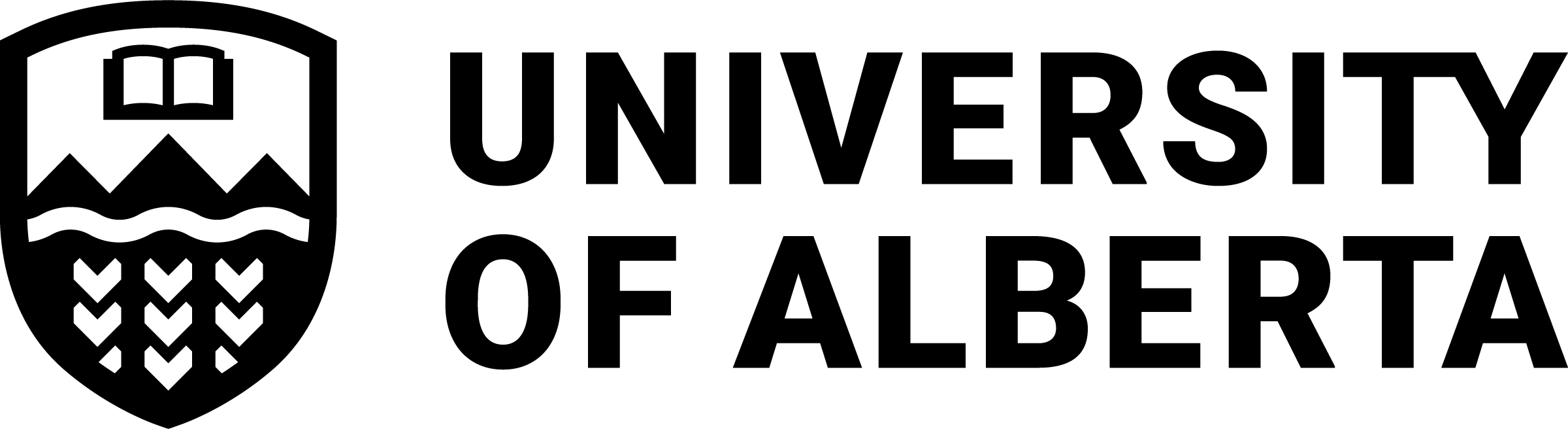     Periodontology Graduate Program Clinic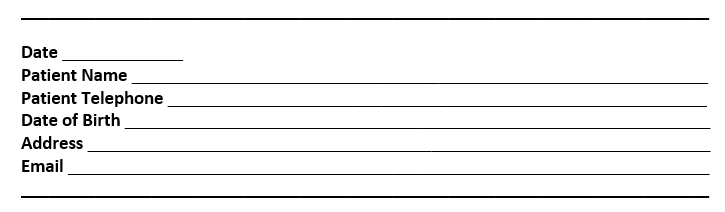      Referred for:     Complete Periodontal Examination __________________________________________________     Specific Examination Regarding _____________________________________________________     Crown Lengthening, Esthetic _____________________ or Functional _______________________     Tissue Graft, Teeth #’s _____________________________________________________________     Orthodontic Requirements: Fiberotomy ________________ Crown Exposure ________________     Frenectomy _____________________________________________________________________     Laser Gingival Recontouring ________________________________________________________     Ridge Augmentation ______________________________________________________________     Implant Assessment, Areas _________________________________________________________       Radiographs will be provided: Yes or No      Other __________________________________________________________________________    Restorative Plan and Comments:     ______________________________________________________________________________     ______________________________________________________________________________     ______________________________________________________________________________    Referred By ____________________________________________________________________    Office Telephone ________________________________________________________________Please fax 780-407-5701 or email perio@ualberta.ca this referral and we will contact the patient to schedule the    appointment. All information must be complete on referral form.